INSPECTION PROFORMA 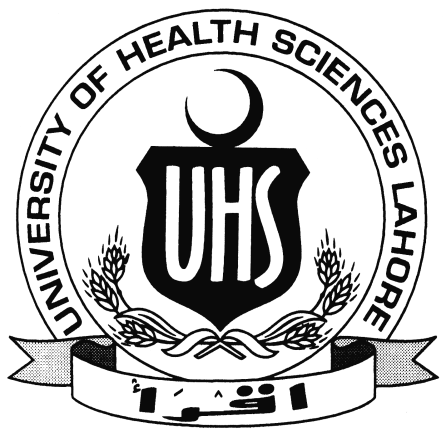 FOR  MDS OPERATIVE DENTISTRYUNIVERSITY OF HEALTH SCIENCES, LAHOREFORM FOR ACCREDITATION OF UNIT OF POSTGRADUATE TRAININGFOR CLINICAL SPECIALTIES(A) INTRODUCTIONSpecialty                     Operative Dentistry    				Unit/Ward/Department ____________________________________________		Institute/hospital	____________________________________________Address		____________________________________________PMDC Recognition for training in that specialty		______________PMDC Recognition for training in other specialties		 ______________UHS Recognition for training in other specialties		______________				____________________________________________Head of Unit/Ward/Department	______________Designation				______________Qualification				______________(B) FACILITIES AVAILABLE IN THE DEPARTMENTFACULTYTechnical Assistance to TeachingComputers & Internet facility	Yes/NoAudiovisual aids	Yes/NoMicroscopic study material	Yes/No	(Please give number & nature)Gross Specimen	Yes/No	(Please give number & nature)Models & Charts	Yes/No	(Please give number & nature)Clinical TeachingWard rounds	rounds / weekCase presentation & discussion	----------------Equipment in the DepartmentMinimum Standard set by UHS (Yard Stick)		To be filled-up by UHSAdditional Facilities AvailableConsumable items / Materials in the DepartmentEquipment in the Department		To be filled-up by UHSAUXILIARIESLibrary	              (Continue on the copy of the table if required)Subscription of Journals		(Continue on the copy of the table if required)(C) StatisticsPatient turnoverOutdoor		     /per day			Number/dayEmergency 		     /per day	 		Number/dayIndoors		       _____ Admissions/month	Number/dayThrough OPD 		       				Discharges	______________Trough Emergency     ___    			            Deaths		______________Referrals	______________(D) AuditsBed StrengthMinimum Standards set by UHS (yard stick) to be filled-up by UHSMost Commonly Managed DiseasesInvasive Management Done(E) SUPPORT FACILITIESInvestigations AvailableLaboratory (in the ward)Biochemistry	yes/noMicrobiology	yes/noIncharge Lab	______________Qualification	______________Radiological Facilities	In the unit	Yes/no	In the hospital	Yes /no Blood bank		yes/no(F) RECORD MAINTENANCEMethod of Maintenance	Manual	ComputerizedAnnual Reporting Done	Yes	NoSignature of Head of the Department		 ______________Signature of Head of the Institution		______________ Dated_______________NameDesignationDisciplineQualification withYear/instituteQualification withYear/instituteQualification withYear/instituteDate of Joining the present postTeaching/Work ExperienceResearch PublicationsNameDesignationDisciplineQualificationYearInstituteDate of Joining the present postTeaching/Work ExperienceResearch PublicationsProfessorAssistant Professor Assistant Professor S#Equipment(s)AvailableNumberModels / Make1Dental Unit2Dental Stool3Compressor 4MonotJet High Power Suction Machine (Italy) 5Amalgamator 6Light Cure Unit 7Electronic Pulp Tester 8Digital Apex Locator  9Dental Intra-Oral Imaging (EVA)10ENDO Motor (X-Smart) 0086144211Ultrasonic Scalar Built in Unit with 06 tips12Auto clave electric (Gnatus)13Slow Speed Hand Piece (Complete)14High Speed Hand Pieces15Dispenser Gun16Ultra Sonic Scalar built in Unit with 3Tips (Locally Built)17Micro Torch18Triple Syringe 19Instrument Trolley20Revolving Stool S.S.21Mouth Mirror22Tweezers23Probes24Plastic Instruments Filling25Amalgam Gun26Spirit Lamps27Dental Syringes28Excavators29Burnishers (03 Double Ended)30Amalgam Carver31Scissors32Tofflimere Retainer33Ivory Retainer 34Cement Spatula 35Glass Slab36Examination Tray37Rubber Dam Equipment’s 38Burs Stand 39Endo File Box40Pestle Mortar 41Eye Protection Glasses 42Kidney Tray43Needle Cutter44Trolley Cover45Instrument tray46Cotton holder 47Napkin Holder 48Articulating Paper Holder 49Endoscale 50Light Cure Tip51Scalpel52Cheek Retector (Steel)53Artery Forceps54Tissue Forceps55Dippen Glass56Impression Trays Plastic57Dycal Applicator58Condenser (Plunger)59Carver H (Plastic Instrument)60Spirit Jar61Rubber Bowl62Surgical Drum63BP Apparatus 64Stethoscope65Crown Remover with two tips66D-G-16 Probe67Clamp Holder68Rubber Dam Frame69Rubber Dam Clamp 70Rubber Dam Punch71X-Ray View Box72Periodontal Probes73Endo Rings74Rubber Bowl Spatula75Wax Knife76Magnifying Glass 77Cotton Roll Dispenser78Pellet Dispenser79Matrix Retainer Applicator80Impression Tray Steel (Box of 06)81Amalgam Dispenser (Glass)82Chital Forceps83Wax CarverEquipment(s)ModelStudent equipment RatioS#Equipment(s)AvailableNumberModels / MakeS#MaterialQuantityAccounting/Unit1Napkin 2PLY (Defend)2Gloves Small3Gloves Medium4Polythene Gloves5Face Mask6Disposable Glass7Pouches8Suction Tip9Injection Lignocaine (Septodont) Packet of 5010Cotton Roll 200gm11Cotton Absorbent (packet of 50)12Normal Saline 1000 ml13Gauze Piece (Medicom)14D Syringe 5cc packet of 10015Dental Needle Small (VC Jet)16Dental Needle Large (VC Jet)17Disinfectant Solution (Micro 10) Bottle of 500 ml18Hand Sanitizer19Disinfectant Spry (Mikro-ZAF) bottle of 1- liter20Lidocaine Spray21Hand Piece Oil22Tongue Depressor packet of 10023Pouch Roll Small (Medicom)24Pouch Roll Medium (Medicom)25Pouch Roll Large (Medicom)26Endo Post27Mirror top28Barrier Films29Gas Filler30Hydrogen Peroxide31Rubber Dam Sheet32Ethyl Chloride Spray33Burs Diamond  Straight Fissure34Burs Diamond Tapered Fissure35Burs Diamond Round36Composite Finishing Burs37Cavit38Alloy bottle of 30 gms39Mercury bottle of 100 gms40Zinc Phosphate 41Eugenol42Dental Floss43Zinc Oxide Powder44Wooden Wedges45Dycal46Composite Shade A1 (3M)47Composite Shade A2 (3M)48Composite Shade A3 (3M)49Composite Shade A3.5 (3M)50Composite Shade B1 (3M)51Composite Shade B2 (3M)52Bonding (Meta Bond)53Etchant (Meta Bond)54Bonding Application Brushes55EDTA (Canal Plus)56Endomethasone (Oxpara)57Formacresol58K-Files 659K-Files 860K-Files 1061K-Files 1562K-Files 2063K-Files 2564K-Files 3065K-Files 3566K-Files 4067K-Files 15-4068K-Files 45-8069H Files 1570H Files 2071H Files 2572H Files 3073H Files 3574H Files 4075H Files 15-4076H Files 45-8077Pesso Reamer78Paper Points 1579Paper Points 2080Paper Points 2581Paper Points 3082Paper Points 3583Paper Points 4084Paper Points 4585Paper Point 15-4086Paper Points 45-8087G.P Point 1588G.P Point 2089G.P Point 2590G.P Point 3091G.P Point 3592G.P Point 4093G.P Point 4594G.P Point 15-4095G.P Point 45-8096G.P Sticks97Ivory Strip98Matrix Band Strips (Tofflimere)99Transparent Strip100Abrasive Strip101Spirit bottle of 500 ml102Micro Applicator103G/C-I (Japan)104GIC-II (Japan)105GIC China106Gingival Retraction Cord107Gingival Retraction Liquid108Indeliable Pencil109Pulperyl110Cresophene111Spreaders 15-40112Polishing Brushes113Gate Glidden Drills114Metapex115Tungsten Carbide Bur116Barb broach 15 #117Barb broach 20 #118Barb broach 25 #119Barb broach 30 #120Barb broach 35 #121Barb broach 40 #122Derotation WedgesS#Equipment(s)ModelStudent Equipment RatioS.NoAuthorTitleVolume & EditionYearQuantity of Books1Stephen H Y WeiOcclusal guidance in Pediatric Dentistry2E A KiddPickard’s Manual of Operative5M.A. MarzoukOperative Dentistry;Madtherapy6H.W. GilmoreOperative Dentistry.7S.CohenPathways of the Pulp8Richard R.WelburyPediatric   Dentistry 9Narendranatha Reddy P Notes on Operative Dentistry & Endodontics10Scully & Roerick Medical Problem in Dentistry11Edward W. OdellClinical Problem Solving in Dentistry12James B.SummitFundamentals of Operative Dentistry13TorabinejadEndodontics Principles & Practice14Theodore M.Roberson/ SturdevantsArt & Science of Operative Dentistry15Stephen CohenPathways of the Pulp16Bernard   SmithPlanning & Making Crowns & Bridges17Step Cohen Kennth MPathways of the Pulp V/218J.I IngleEndodonties19Robert L IbrenAdhesive Restorative Dentistry20T.r Pitt FordEndodontics in Clinical Practice21L I GrossmanEndodontics Practice22T R PillfordHorty's Endodontics in clinical practice23SathyanaraayanonTroubleshoot in Endodontics24J.L. GutmannSurgical Endodontics25M.S.RaviTroubleshoot in Endodontics26Kenneth L StewartEndodontics27John I .IngleEndodontics(with CD)28Usha DabasT/B   of    Endodontics  29James L.GutmannSurgical Endodontics30Madmoud TorabinejadEnodontics Principles and Practice31Nisha Gary. Amit  GaryT/B of  Enododontics32Abhay N DatarkarExodontia  PracticeIst200733Satish Chandra     Shaleen ChandraT/B of  Enododontics with Multiple Choice QuestionsIst200134John I. Ingle .Lief K.BaklandSpecial Bonus .Ingle’s Endodontics (6) with CDIst200835George A.Zarb BolenderProthodontic Treatment for Edentulous Patients2nd2009S#Name of the journalsSubscribed Since(Month, Year)Bed StrengthAvailableTotal NumberICU/High DependencyNumber of beds in ICU for this unitBed StrengthMinimum RequirementTotal NumberICU/High DependencyNumber of beds in ICU for this unitS#Name of DiseaseNumber seen in last one month01Reversible Pulpitis02Irreversible Pulpitis03Acute Periapical Periodontitis04Chronic Periapical Periodontitis 05Periradicular Abcess06Caries07Deep Pits & Fissure sealings08Trauma09Dentine Hypersensitivity10Discoloration of teeth11Developmental Disorders12Esthetic Buildups13Tooth wear14Pain due to erupting teeth15Acute Periapical Abscess16Chronic Periapical Periodontitis17Re-RCT18Referred Pain19Pericoronitis20Acute Apical Abscess/ sinus S#Name of ProcedureNumber of times (performed)Elective/Emergency